世界の楽器や文化を楽しもう♪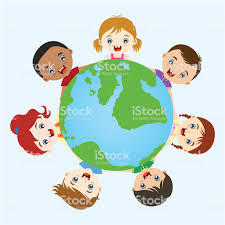 💛会場　安土コミュニティセンター（近江八幡市安土町下豊浦）　　　　　　　ケンガリ ／ 꽹과리　　　　　　　　　　　チン／징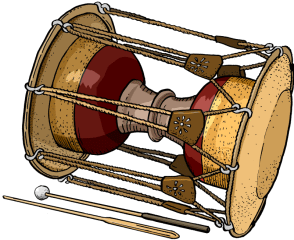 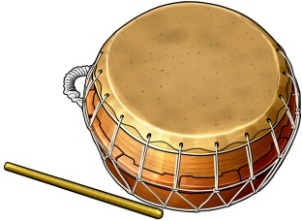 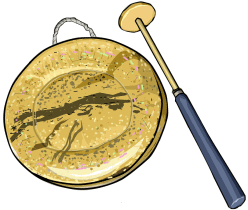 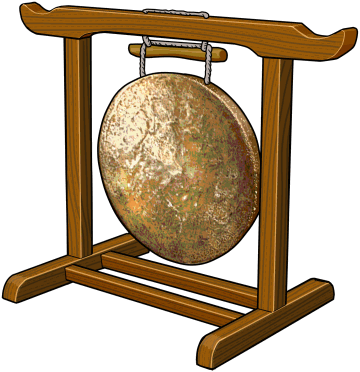 チャンゴ ／ 장구　　　　　　　　　　ブク（プク） ／ 북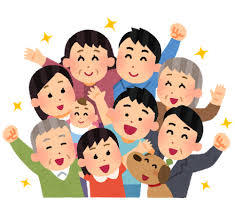 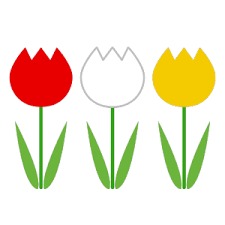 💛子どもを中心に　若者も お年寄りも　皆さん一緒に参加できます！ＦＡＸ．　かんちゃんのさな　   ０７４８－４６－３２８３ＦＡＸ．　コミュニティセンター 　０７４８－４６－６１７４　   　２０１９　　　　　　　　　　　　　　　　　　　　　　　　 　 ＊代金［　　　　　］円は当日に受付で支払います。５１１（）の「かんちゃんホットルーム」にします。　　　　　　　　　　　　　　　　　（電話）　　　　　　　　　　　　※アレルギーでのなやがふまえておくことがあれば、にらせてください。※までのについては、のでおいします。  　　💛 の　の「」にをのうえ、ファックス、メールでおしみください。、していただいてもです。💛　　かんちゃんの小さな・コミュニティセンター　子育てや学校生活・　　卒業後の進路等で困ったこと、気になることがあれば声をかけてくださいね！　［かんちゃん相談ルーム］定例日（毎週水曜日の午後）以外でも個別に相談に応じます。（要予約）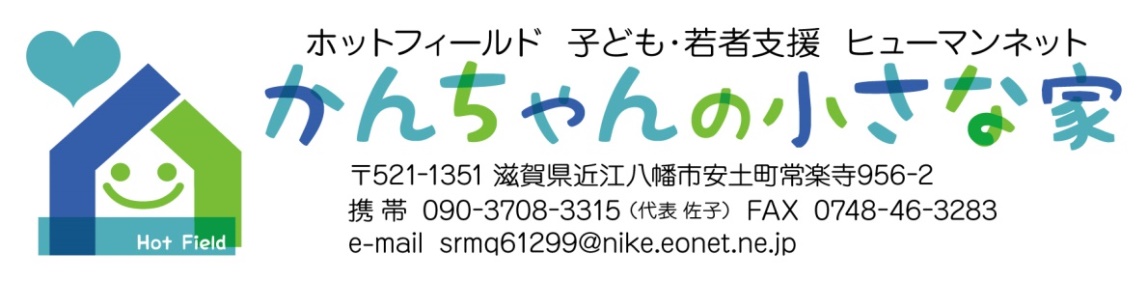 のお〇をけてください参加費（　　）・（　）・・・おとな［　　　］円（　　）・（　）・・・おとな［　　　］円（　　）・（　）・・・おとな［　　　］円「かんちゃんの小さな家」からのお知らせ・・・４月から新しい企画“子育てミーティング” （２か月に１回のペース）を開催します！第２回は　６月１９日（水）　１０：００～１１：３０　　　　　　　お題は　「ゲーム・スマホ」です！　子どもがゲームやスマホを「手放さない」「手放せない」毎日が気になって・・・ 💦　親はイライラ、ハラハラ💦　子どもとルールを決めても、一向に守らない！そんな時、どんな声かけをしていますか？　なかなか難しい課題ですね。　あなたが「どうしたら？」と悩んでいることや、日々工夫していることなど、一緒に考えていく機会になればと思います。　　ミーティングのパートナーは、「かんちゃんの小さな家」の相談スタッフ、かんちゃんとまり子さんが担当します。　　場所：かんちゃんの小さな家